LikumprojektsPielikums Rīgas Svētā Pētera baznīcas likumam Nekustamā īpašuma - Rīgas Svētā Pētera baznīcas un zemes zem tās - robežas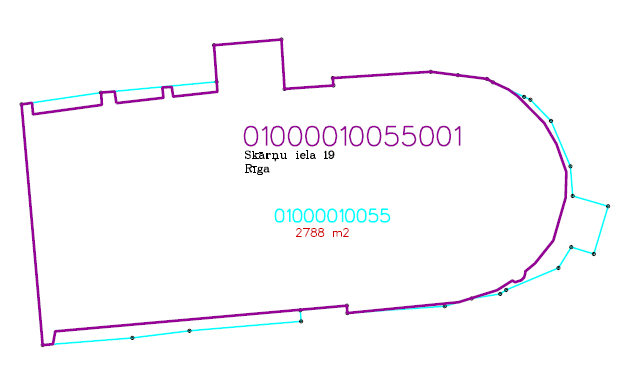 Tieslietu ministrs	 						Dzintars RasnačsIesniedzējs:tieslietu ministrs	 						Dzintars Rasnačs01.06.2016. 09:5935J.Macuka67046134, Jekaterina.Macuka@tm.gov.lv